                                      Z A P R A S Z A M Y  na   Klubową wycieczkę Wandrusów na “ KONEC SVETA” W dn. 1.05.2024 r.      START :  Rynek w Żorach o godz. 11.00TRASA :  Żory - Karwina – Prstna / Koliba “ Na konci Sveta “ - Żory /  o trasie przejazdu decyduje kol. JózefTEMPO : Turystyczne, umiarkowaneCEL : aktywność fizyczna w fajnym towarzystwie, pośród pięknych , wiosennych krajobrazów pogranicza polsko- czeskiego, kultywowanie ponad 30 letnich tradycji rowerowych wyjazdów Wandrusów do południowych sąsiadówWARUNKI UCZESTNICTWA: sprawny rower, obowiązkowy kask rowerowy dla nieletnich - wskazany dla pozostałych uczestników, ubiór dostosowany do pogody, trochę czeskich koron w portfelu,KOGO ZAPRASZAMY : członków Wandrusa, ich rodziny , sympatyków i przyjaciół naszego Klubu, rowerzystów pozytywnie nastawionych i zakręconych / żadnych smutasów!/OBOWIĄZKI: przestrzeganie zasad ruchu drogowego, optymizm i koleżeństwo w trakcie wycieczki, posiadanie dokumentu tożsamości, posłuch wobec zaleceń prowadzącegoKOMANDOR  / PROWADZĄCY : kol. Józef “Szeryf”                                                    KTK WANDRUS Żory                  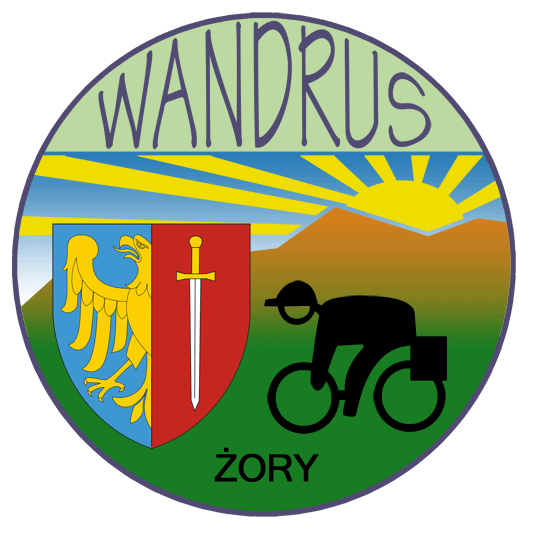 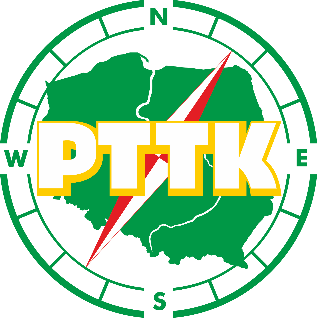 